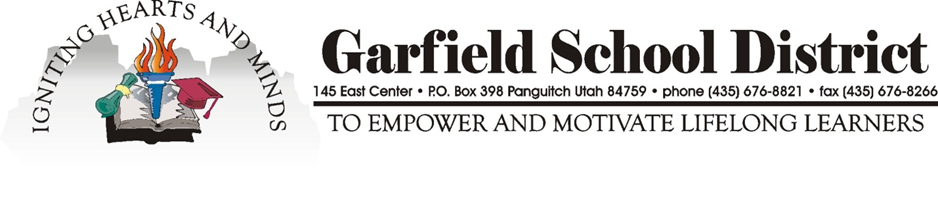 HALF-TIME TEACHER AT ANTIMONY ELEMENTARY(1 YEAR ONLY)POSITION ANNOUNCEMENT:	Garfield County School District is hiring a half-time teacher position for Antimony Elementary School for the 2019-2020 school year.  Teacher must demonstrate mastery of related subject matter, instructional skills, and resource materials for elementary.SALARY:  	Beginning Step and Lane according to the 2019-2020 Garfield County School District Certified Salary Schedule.  The district may honor up to 5 years of teaching experience. This position will receive Utah Retirement Systems and leave benefits, no insurance.QUALIFICATIONS:  	The successful candidate must have or be capable of obtaining a Utah teaching license & needed endorsements within the time from set by the board of education.  Previous teaching experience is preferred, but not required.  Applicants must be fingerprinted and satisfactorily pass an employment background check.APPLICATION:  	Interested individuals should submit a Garfield County School District Certified application, resume, three current letters of recommendation, and a transcript.  Please direct questions to Superintendent Tracy Davis (435-676-1379) and application packets to: 		Garfield County School District		P.O. Box 398 		145 East Center Street	 		Panguitch, Utah 84759  Online applications are available at: www.garfk12.orgApplications will be screened and the most qualified candidates will be granted interviews.DEADLINE:  	Open Until FilledGarfield County School District is an Equal Opportunity Employer.Garfield County School District reserves the right to accept or reject any or all applications.  